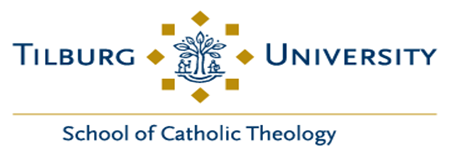 Fragebogen Pastoralberatung von Migrantenpaaren und interkulturellen Paaren vor und nach der EheWir möchten Sie um Ihre Mitarbeit an der Studie "Pastoralberatung von Migrantenpaaren und interkulturellen Paaren vor und nach der Ehe in der römisch-katholischen Kirche" bitten. Es handelt sich um eine Studie über die Erfahrungen mit der Ehevorbereitung und anderen Formen der pastoralen Beratung von Migrantenpaaren oder interkulturellen Paaren (ein Migrant mit einem niederländischen Partner), die in den Niederlanden leben und zwischen 2000 und 2021 in der römisch-katholischen Kirche heiraten werden oder geheiratet haben. Die Teilnahme an dieser Umfrage ist möglich, wenn Sie derzeit verheiratet sind oder sich auf die Ehe vorbereiten.Für das Ausfüllen und Zurücksenden des Fragebogens erhalten Sie per E-Mail einen Geschenkgutschein in Höhe von 10 Euro pro Person (d. h. 20 Euro pro Paar für zwei getrennt ausgefüllte Fragebögen). Bei der ersten Frage können Sie Niederländisch oder eine andere Sprache wählen. Wenn Sie den Geschenkgutschein erhalten möchten, senden Sie bitte eine E-Mail an den Forscher, dass Sie den Fragebogen ausgefüllt haben.Dieser Link führt Sie zum Fragebogen: https://tilburghumanities.eu.qualtrics.com/jfe/form/SV_2iDbZOwAGDEY0HX  Bei der ersten Frage können Sie Deutsch oder eine andere Sprache wählen.Vielen Dank für Ihre Aufmerksamkeit.Ward Biemans SJ, E-Mail: w.j.a.biemans@uvt.nl , Tel. 06 572 152 05.